Schools for  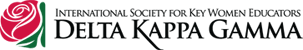 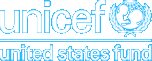 When you send your donation to UNICEF be sure to include Delta Kappa Gamma Society, Lambda State, your chapter name and number on the memo line.  Send a copy of this form to Donna Bowen by mail or e-mail it to d-bowen@att.net.  Deadline to be acknowledged at April Lambda State convention is March 3, 2014.     Thank you for your support.Chapter Name   # DateAmount of DonationSent byPosition in chapterAddressEmail  Please send the money to: Then send THIS FORM to:       Fund for UNICEF      C/O NGO Department Donna Bowen,  International Projects Chair   d-bowen@att.net  or 1704 Wilmar Drive Quincy, IL 62301-6831